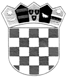 REPUBLIKA HRVATSKAZAGREBAČKA ŽUPANIJAGRAD IVANIĆ-GRADUPRAVNI ODJEL ZA FINANCIJE I PRORAČUNKLASA: 406-07/22-03/6URBROJ: 238-10-05/3-22-4Ivanić-Grad, 02. studenog  2022.IZVJEŠĆE O PROVEDENOM PRETHODNOM SAVJETOVANJU SA ZAINTERESIRANIM GOSPODARSKIM SUBJEKTIMANaručitelj:  Grad Ivanić-Grad                   Park hrvatskih branitelja 1, 10310 Ivanić-Grad                    OIB: 52339045122Evidencijski broj nabave: 64/2022Predmet nabave: Nabava radova natkrivanja nadstrešnicom postojećih tribina nogometnog igrališta na k.č.br. 2079/1, k.o. Ivanić-Grad (Ivanić-Grad, Omladinska - Zelenjak)Na temelju članka 198. stavak 3. Zakona o javnoj nabavi (NN 120/16) i članka 9. stavak 1. Pravilnika o planu nabave, registru ugovora, prethodnom savjetovanju i analizi tržišta u javnoj nabavi (NN 101/17, 144/20), Naručitelj Grad Ivanić-Grad  je objavio, putem sustava elektroničkog oglasnika javne nabave (EOJN), prijedlog dokumentacije za nabavu radova natkrivanja nadstrešnicom postojećih tribina nogometnog igrališta na k.č.br. 2079/1, k.o. Ivanić-Grad (Ivanić-Grad, Omladinska - Zelenjak) s opisom predmeta nabave, tehničkim specifikacijama, kriterijima za kvalitativni odabir gospodarskog subjekta, kriterijima za odabir ponude i posebne uvjete za izvršavanje ugovora, s ciljem prethodnog savjetovanja sa zainteresiranim gospodarskim subjektima. Postupak prethodnog savjetovanja se provodio u razdoblju od 20.10.2022. godine  do 28.10.2022. godine.Naručitelj u tijeku savjetovanja nije zaprimio niti jednu primjedbu ili prijedlog, te nije održao niti jedan sastanak.Stručno povjerenstvo za javnu nabavu